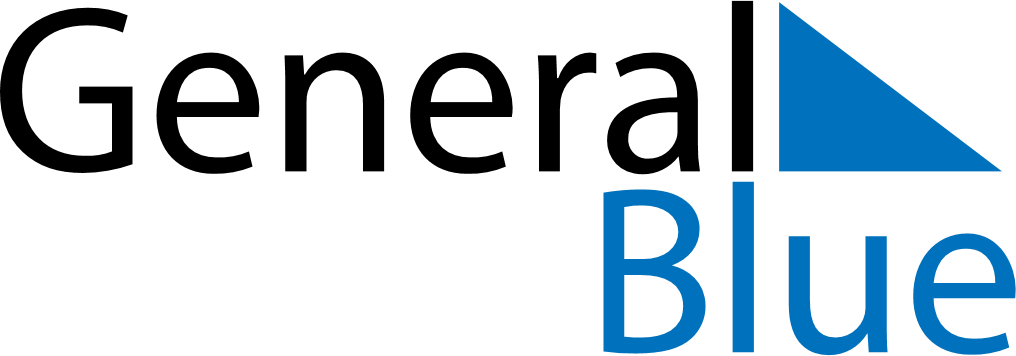 Weekly CalendarNovember 14, 2021 - November 20, 2021Weekly CalendarNovember 14, 2021 - November 20, 2021AMPMSundayNov 14MondayNov 15TuesdayNov 16WednesdayNov 17ThursdayNov 18FridayNov 19SaturdayNov 20